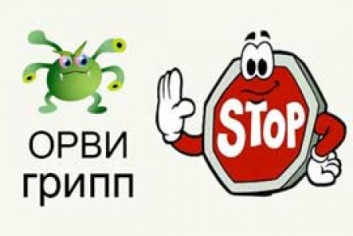 История гриппа насчитывает несколько десятков веков, первые упоминания об этом заболевании были сделаны еще в 412 году до н.э. Гиппократом. В течение двух тысячелетий вирус гриппа неоднократно вызывал эпидемии и пандемии, уносившие жизни сотен тысяч и миллионов людей. Так, печально известная "Испанка" в 1918-1920 гг. по самым скромным подсчетам забрала более 20 млн. жизней.К счастью, в настоящее время мы обладаем возможностями не только ограничить распространение гриппа, но и эффективно его лечить, предупреждая развитие осложнений и неблагоприятных исходов заболевания.Что же такое грипп, чем он отличается от других респираторных инфекций, какие на сегодня существуют методы профилактики заболевания, почему важна своевременная медицинская помощь – эти вопросы мы постараемся осветить сегодня в данной статье.Острые респираторные вирусные инфекции (ОРВИ) – группа заболеваний, которые вызываются множеством возбудителей (вирусы гриппа, парагриппа, респираторно-синтициальный вирус, аденовирус, метапневмовирус и т.д.), передаются воздушно-капельным путем и характеризуются  поражением дыхательной системы человека. Наиболее часто встречающиеся симптомы ОРВИ: 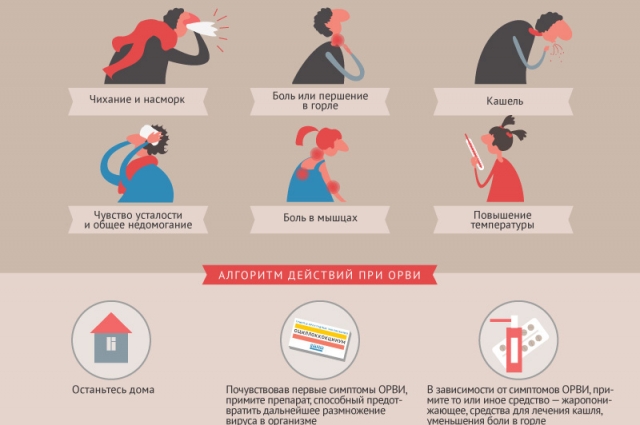 покраснение слизистых ротоглотки, першение или боли в горле, особенно при глотании, насморк или заложенность носа, осиплость голоса, кашель, чихание, повышение температуры чаще до небольших значений (не выше 38 С).Из всей совокупности острых респираторных вирусных инфекций особняком выделяется грипп, который имеет отличные от других ОРВИ клинические проявления и предрасполагает к развитию осложнений. Грипп – острая респираторная инфекция, вызываемая вирусом гриппа, характеризующаяся высокой температурой (38-40 С), выраженной общей интоксикацией и поражением дыхательных путей чаще в форме трахеита.Инкубационный период (т.е. время от момента заражения до появления первых признаков заболевания) при сезонном гриппе составляет от 12 до 48 ч, при высокопатогенном варианте удлиняясь до 5-7 дней. Для гриппа характерно острое началос озноба, повышения температуры до максимальных значений уже в первые сутки болезни и общих явлений интоксикации (выраженной слабости, разбитости, головной боли в лобных областях, ломоты в мышцах, костях, суставах, боли в глазных яблоках, светобоязни, слезотечения и т.д.). Через несколько часов к вышеперечисленным проявлениям заболевания присоединяются признаки поражения дыхательных путей чаще в виде заложенности носа или слабо выраженного насморка, першения в горле, мучительного сухого кашля, саднящих болей за грудиной и по ходу трахеи, осиплого голоса. У большинства больных гриппом полное выздоровление наступает через 7-10 дней. Однако имеется группа людей, склонных к осложнениям при данном заболевании, они и составляют группу риска по тяжелому течению ОРВИ и гриппа. В первую очередь это:дети до 1 года, все лица старше 65 лет, беременные женщины, пациенты с хроническими заболеваниями сердечно-сосудистой и дыхательной систем, с иммунодефицитными состояниями, с неадекватно контролируемым сахарным диабетом и другой тяжелой сопутствующей патологией. Данная категория людей должна незамедлительно обращаться к специалистам при появлении первых симптомов гриппа, т.к. только раннее начало терапии способно предотвратить развитие тяжелых осложнений (пневмоний, обострений хронической обструктивной болезни легких, гайморитов, отитов и т.д.).Большинство больных гриппом, не относящихся к группам риска, с легким и среднетяжелым неосложненным течением заболевания могут лечиться амбулаторно.При этом лечение включает в себя назначение:полупостельного режима, полноценного питания и обильного питья (до 1,5-2,0 л жидкости в сутки). Обильное питье очень важно для организма, ведь продукты жизнедеятельности вируса, вызывающие общую интоксикацию, выводятся из организма через почки. Кроме того, усиленный питьевой режим помогает справиться с потерей жидкости в результате сильного потоотделения при лихорадке и способствует разжижению мокроты и ее отхождению при кашле.парацетамола и других жаропонижающих (ибупрофена, ибуклина, нимесулида, комбинированных жаропонижающих препаратов Терафлю, Колдрекс) в стандартных дозировках. Как правило, у здоровых ранее взрослых и детей жаропонижающие назначаются при температуре выше 38,5 С (более низкую температуру снижать не рекомендуется, ведь это проявление защитной реакции организма на внедрение возбудителя). При наличии сопутствующих заболеваний значение температуры, с которого начинается жаропонижающая терапия, определяет врач. Родителям следует помнить, что у детей до 18 лет на фоне любой острой респираторной вирусной инфекции противопоказано применение аспирина! симптоматическую терапию ринита, фарингита, трахеита (используют сосудосуживающие или растительные капли в нос, противокашлевые средства и средства разжижающие мокроту, полоскание зева отварами ромашки, шалфея, календулы, растворами фурациллина, орасепта и др.).противовирусная терапия назначает только врач в индивидуальной дозе в зависимости от клинической картины и тяжести заболевания, а также наличия сопутствующих заболеваний. Наиболее эффективно применение противовирусных препаратов в первые 48-72 ч от начала заболевания, что еще раз доказывает о необходимости как можно более раннего обращения за медицинской помощью.Следует помнить, что неоправданное самостоятельное применение антибиотиков без наличия соответствующих показаний не только не предотвращает развитие бактериальных осложнений, но может и ухудшить течение основного заболевания из-за развития побочных эффектов препарата (особенно аллергических реакций, дисбактериоза), а также способствовать формированию устойчивых форм бактерий. Только врач может определить необходимость в применении антибактериальных препаратов, адекватно подобрать нужный антибиотик и правильно его назначить.При наличии в семье больных ОРВИ и гриппом нужно помнить и о принципах профилактики передачи инфекции родным и близким (изоляция заболевшего в отдельной комнате, ношение дома масок, соблюдение правил личной гигиены, регулярное проветривание комнат и влажная уборка, ограничение визитов других людей к больному).Часть заболевших из-за тяжелого течения гриппа может быть направлена в инфекционное отделение стационара. В первую очередь госпитализируются все люди, принадлежащие к группе риска, беременные женщины, лица с подозрением на развитие пневмонии, лица с тяжелым течением гриппа, больные с угрозой развития опасных для жизни состояний.Хочется обратить внимание на важные аспекты профилактики гриппа:прикрывайте нос и рот салфетками, когда чихаете или кашляете;регулярно мойте руки с мылом не менее 20 секунд или протирайте их спиртосодержащим средством для обработки рук;укрепляйте иммунитет: принимайте витамины, ешьте фрукты и овощи, пейте травяные чаи и настои;не трогайте глаза, нос или рот немытыми руками;проветривайте помещение как можно чаще, делайте влажную уборку;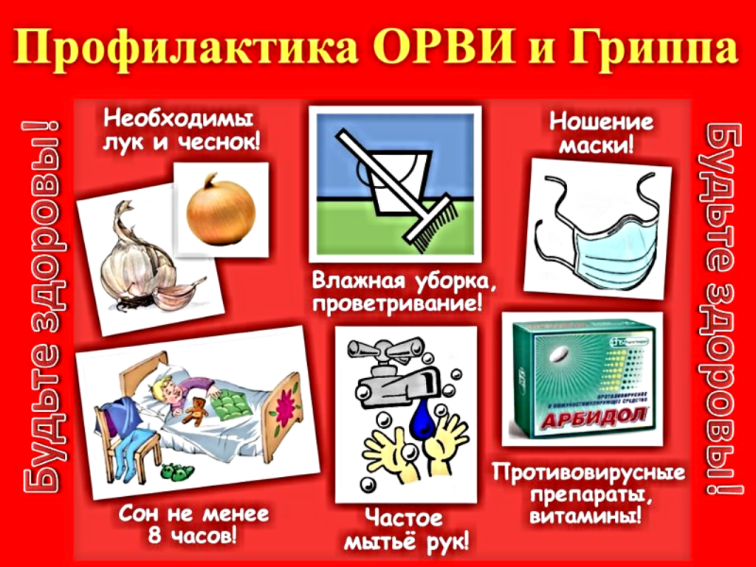 избегайте мест массового скопления людей или сократите время пребывания в них;придерживайтесь здорового образа жизни:  полноценный сон, рациональное  питание, физическая активность, регулярные прогулки на свежем воздухе;используйте  защитные маски при контакте с больным человеком.Если Вы все же заболели, тогда необходимо:при плохом самочувствии оставаться дома и выполнять рекомендации врача, по возможности держаться от здоровых людей на расстоянииотдыхать, принимать  большое количество жидкости закрывать  рот и нос при кашле или чихании носовым платком или одноразовыми салфетками. После использования платок или салфетки необходимо сразу утилизировать или постирать и прогладить утюгомносить маску, если находитесь на общей территории дома поблизости от других людейсообщите своим близким и друзьям о болезни.Ношение масок обязательно для лиц, имеющих тесный контакт с больным пациентом. Маску следует надевать аккуратно, так, чтобы она закрывала рот и нос, и  завязывать ее, чтобы пространство  между лицом и маской было как можно меньше.При использовании маски нельзя к ней прикасаться.Прикоснувшись к маске, необходимо вымыть руки водой с мылом или со   средством для дезинфекции рук на спиртовой основе.Использованные маски нужно заменять на новые, как только предыдущая маска станет сырой (влажной), желательно не реже, чем 1 раз в 3 часа.Нельзя использовать повторно одноразовые маски, после использования их необходимо утилизировать.Одним из наиболее эффективных методов специфической профилактики является вакцинация. Согласно рекомендациям ВОЗ: "Вакцинация является основой профилактики гриппа", так как она снижает распространение болезни и смертность, в 3-4 раза дешевле, чем затраты на лечение гриппа и его осложнений, позволяет экономить средства на лечение гриппа и его осложнений, может значительно сократить временную нетрудоспособность, доступна, эффективна и безопасна для взрослых, детей с 6-месячного возраста, беременных женщин. В настоящее время в Республике Беларусь существует несколько типов противогриппозных вакцин (живая интраназальная, Гриппол, Ваксигрипп, Инфлювак). В первую очередь должны вакцинироваться пациенты группы риска по тяжелому течению гриппа, женщины во 2-ой и 3-ем триместрах беременности, дети, медицинские работники и работники социальных сервисов. Оптимальное время для вакцинации для стран Северного полушария с октября по середину ноября. Иммунитет нарабатывается в течение 2 недель после введения вакцины. Следует помнить известный всем принцип, что лучше предотвратить заболевание, чем его лечить.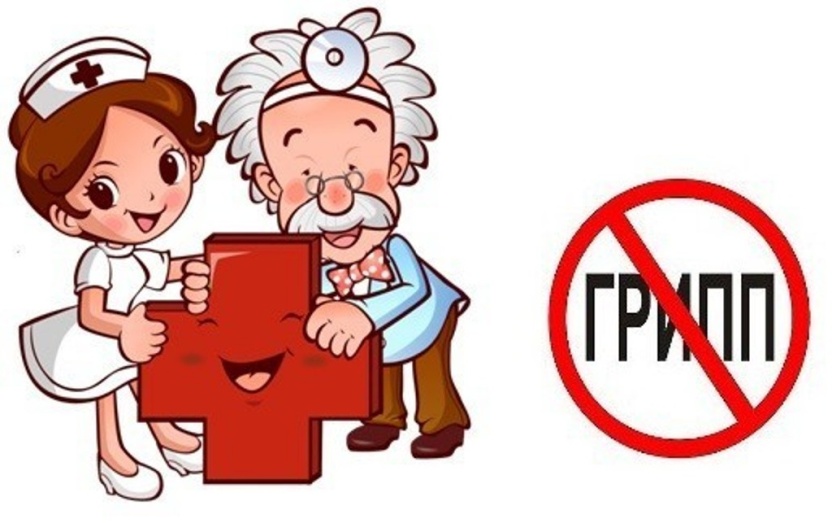 Ваше здоровье – в Ваших руках, а ранее обращение к специалисту – залог успеха его сохранить.